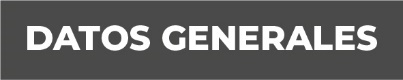 Nombre Lic. Armando Hernández ZacaríasGrado de Escolaridad Licenciatura En DerechoCédula Profesional (Licenciatura) 09668183Teléfono de Oficina 2353234191Correo Electrónico ahernandezz@fiscaliaveracruz.gob.mxFormación Académica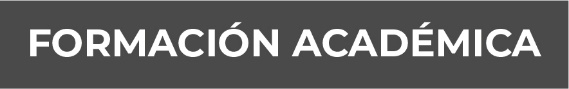 1.- Escuela Primaria Niños Héroes De Chapultepec Colonia Centro. Coatzacoalcos, Ver.  2.- Escuela Secundaria Técnica Numero 19.Coatzacoalcos, Ver.  4.- Centro De Estudios Tecnológicos (Cetis 79) Colonia Tesoro De Coatzacoalcos, Ver.5.- Iniciación Universitaria. Licenciatura En Derecho. Facultad De Derecho. Universidad Sotavento Coatzacoalcos, Ver Trayectoria Profesional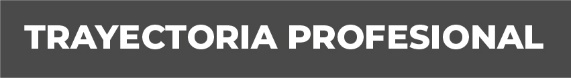 Experiencia Laboral En La Procuraduría General De Justicia Del Estado De Veracruz, 9 Años 04 Meses Ininterrumpidos, Ocupando Los Siguientes Cargos: 1.- Oficial Secretario En La Agencia Especializada En Bienes Inmueble De La Ciudad De Coatzacoalcos, Veracruz En El Año Dos Mil Siete2.- Oficial Secretario De La Agencia Segunda Del Ministerio Publico De Minatitlán, Veracruz En El Año Dos Mil Once3.- Oficial Secretario Agencia Del Ministerio Publico De Agua Dulce Veracruz. En El Año Dos Mil Trece4.- Oficial Secretario De La Agencia Tercera Del Ministerio Publico Investigador De Coatzacoalcos, Veracruz. En El Año Dos Mil Trece5.- Fiscal Quinto De La Unidad Integral De Procuración De Justicia Del Noveno Distrito De Misantla, Veracruz En El Año Dos Mil Quince. Conocimiento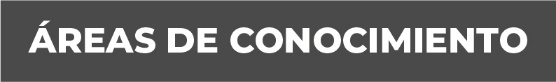 Texto